【申請受付期間】令和元年９月９日（月）から令和元年９月３０日（月）まで 　【申請書の提出先】　　中小企業等、商店街団体：中小企業応援隊員を経由して大山崎町商工会へ提出【申請要件】大山崎町商工会の中小企業応援隊員の支援を受けている中小企業等及び商店街団体【問合せ先】　         大山崎町商工会 　　　　京都府乙訓郡大山崎町竜光３　　　　　　　　　　　　　　　　　　　　　電話：075-956-4600　担当（服部・達富・大隅）１　大山崎町内に事業所（団体）等を有する下記の中小企業等及び商店街団体が対象⑴　中小企業等〔中小企業の範囲〕※　一部対象とならない業種もありますので、お問い合せください。⑵　小規模企業〔小規模企業の範囲〕※　一部対象とならない業種もありますので、お問い合せください。⑶　商店街団体  　〔商店街団体の範囲〕商店街振興組合、商店街及び小売市場における事業協同組合、商店街振興組合に準ずる活動を行っている任意団体、共同出資会社、特定会社、複数の団体が中心となって商店街等の活性化を目指すために事業活動を行っている事業実行委員会    　※　詳細はお問い合せください。２　 令和元年９月９日から１２月３１日までの間に実施する消費税率引上げ・軽減税率の導入への対応をスムーズに行うための取組や、消費税率引上げの反動による業績悪化を防ぐために固定経費の削減や経営改善等の取組（事業）などが対象　　（受付期間に係る事業実施期間の範囲）３　補助金については次のとおり【補助対象経費の具体例】４　交付申請書等の提出書類は、期日までに申請書提出先へ持参してください（必着）。⑴　○印の書類を、原本（押印したもの）１部を提出してください。※１　交付決定の日以前に事業に着手（発注や契約行為を含む。）される場合は提出してください。⑵　交付申請書等は、支援を受けている中小企業応援隊員にお申し出ください。５　取組（事業）については、下記の事項を評価の基準とします。⑴　経営改善（商店街：集客）に繋がる工夫を凝らした取組（事業）であること。⑵　経営改善（商店街：集客）の見通し（売上向上、販路開拓、効率化等）があること。⑶　具体性・計画性があり、実現可能なものであること。６ 　補助金の交付又は不交付の決定は、募集期間終了後、選考を行い、文書により中小企業応援隊員を通して各申請者に通知いたします。⑴　補助金は、予算の範囲内で交付するため、採択されることになった場合にも希望された金額の全てに応じられない場合があります。⑵　補助金の支払いは、取組（事業）終了後の精算払とします。７ 　実績報告書の提出について⑴　補助事業終了後速やかに実績報告書を大山崎町商工会に提出してください。また、領収書や明細がわかる資料（成果物見本や写真等を含む。）の添付が必要です。（その際、取組（事業）実績について中小企業応援隊員が確認させていただきます。）⑵　大山崎町商工会において実績報告書を受理後、取組（事業）及び経費を審査の上、補助金額を確定し通知します。中小企業消費税率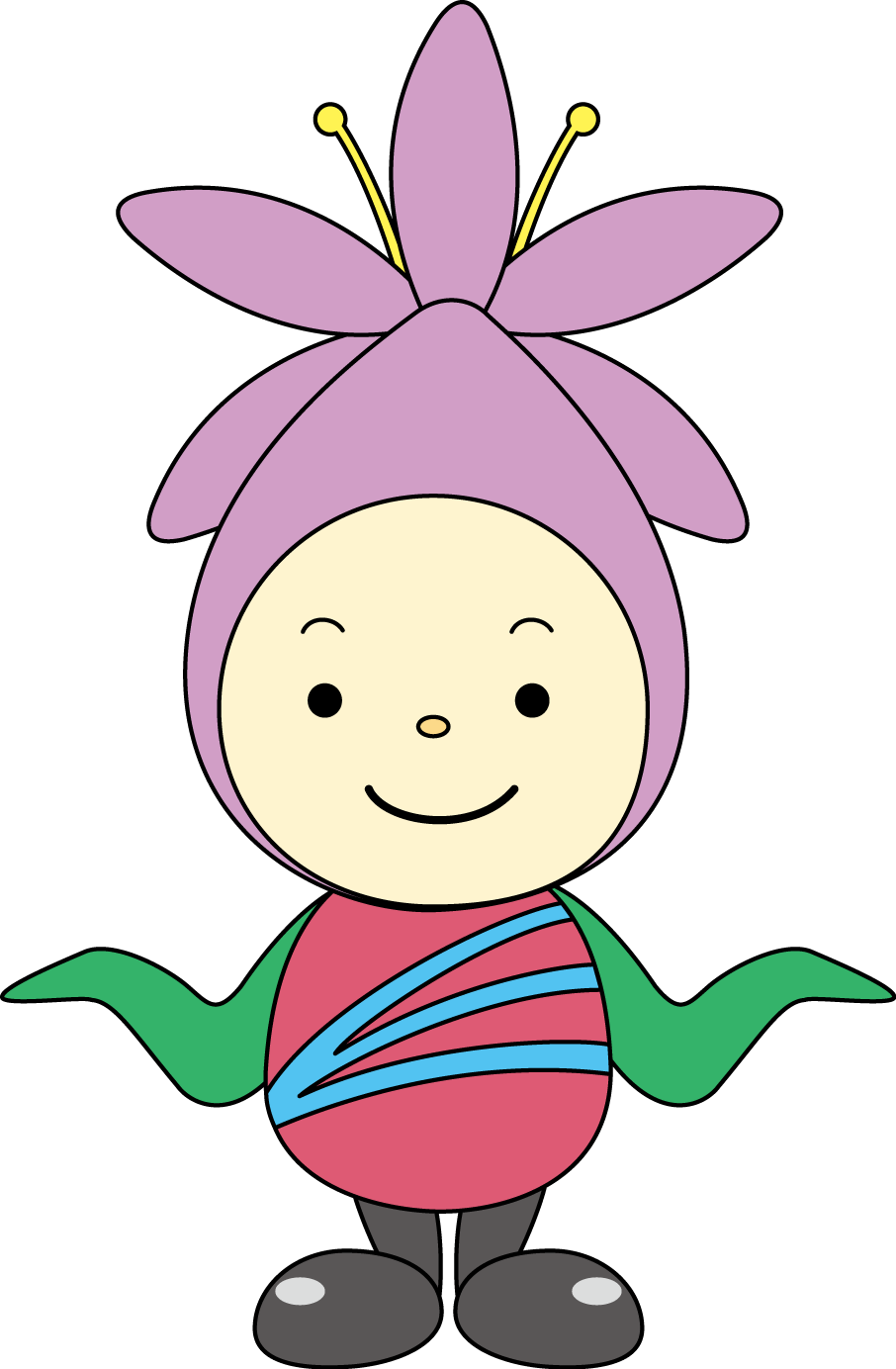 引上げ対策支援事業ご案内～経営改善などに繋がる取組（事業）を支援します～　　京都府と大山崎町商工会では、令和元年10月に実施される消費税率引上げによる中小企業等への影響を抑制するため、消費税率引上げ・軽減税率の導入への対応をスムーズに行うための取組や、消費税率引上げの反動による業績悪化を防ぐために固定経費の削減や経営改善等の取組を支援する「中小企業消費税率引上げ対策支援事業」を実施しております。  　中小企業応援隊の支援策として、本事業趣旨に沿ってみなさんが令和元年度に実施される取組（事業）に必要な経費の一部を補助し、応援しようとするものです。業　 種常時使用する従業員の数資本金の額又は出資の総額製造業・その他の業種３００人以下３億円以下卸売業１００人以下１億円以下小売業５０人以下５，０００万円以下サービス業１００人以下５，０００万円以下業　 種常時使用する従業員の数製造業・その他の業種２０人以下卸売業　５人以下小売業　５人以下サービス業　５人以下項目開始終了受付期間　　令和元年　９月　９日　　　令和元年　９月３０日事業実施期間　　令和元年　９月　９日　　　令和元年１２月３１日実績報告書提出期間　　事業終了から１４日以内　　　　　事業終了から１４日以内　　　対　　象対　　象補助率補助上限中小企業等小規模企業３分の２200,000円中小企業等中小企業（小規模企業除く。）２分の１300,000円中小企業等中小企業を構成員とする団体等３分の２200,000円商店街団体商店街団体３分の２200,000円提 出 書 類中小企業者等商店街団体交付申請書○○定款又は規約○事前着手届○（※１）○（※１）